友谊车队黑名单告知表（个人版）友谊车队黑名单告知表（个人版）友谊车队黑名单告知表（个人版）友谊车队黑名单告知表（个人版）友谊车队黑名单告知表（个人版）友谊车队黑名单告知表（个人版）友谊车队黑名单告知表（个人版）友谊车队黑名单告知表（个人版）以下为被拉黑个人信息以下为被拉黑个人信息以下为被拉黑个人信息以下为被拉黑个人信息以下为被拉黑个人信息以下为被拉黑个人信息以下为被拉黑个人信息以下为被拉黑个人信息TruckersMP名字HX~CHINA-xiaomengHX~CHINA-xiaomengTruckersMP IDTruckersMP ID3630336SteamID76561199077084694QQ号QQ号QQ号732581556其他联系方式无无无无无拉黑原因在车队内部乱借账号 并且已经封了一个，高管发布账号不要外借的公告还说针对他，并且态度极端恶劣，说要举报车队，对车队威胁！在车队内部乱借账号 并且已经封了一个，高管发布账号不要外借的公告还说针对他，并且态度极端恶劣，说要举报车队，对车队威胁！在车队内部乱借账号 并且已经封了一个，高管发布账号不要外借的公告还说针对他，并且态度极端恶劣，说要举报车队，对车队威胁！在车队内部乱借账号 并且已经封了一个，高管发布账号不要外借的公告还说针对他，并且态度极端恶劣，说要举报车队，对车队威胁！在车队内部乱借账号 并且已经封了一个，高管发布账号不要外借的公告还说针对他，并且态度极端恶劣，说要举报车队，对车队威胁！所属车队恒心车队恒心车队恒心车队恒心车队恒心车队拉黑证据拉黑证据拉黑证据拉黑证据拉黑证据拉黑证据证据类型聊天记录聊天记录聊天记录聊天记录聊天记录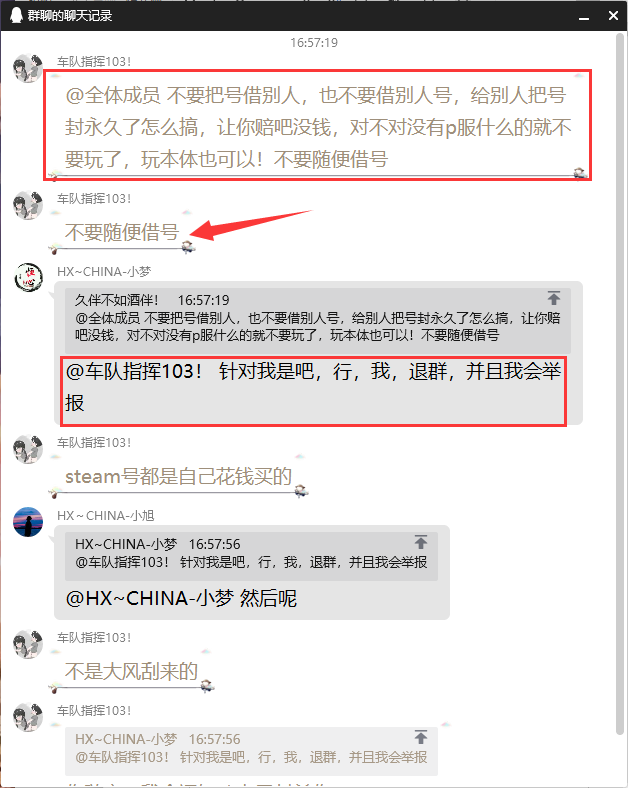 拉黑惩罚告知车队公章/队长签字签字签字签字盖章盖章车队公章/队长签字小 昱小 昱小 昱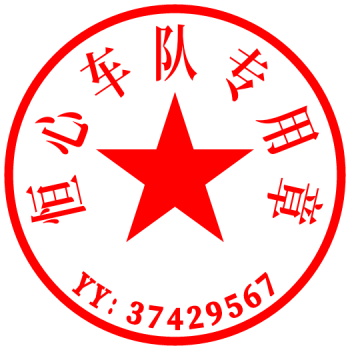 友谊车队个人版黑名单第一版第一份                  拉黑日期：2020年8月23日友谊车队个人版黑名单第一版第一份                  拉黑日期：2020年8月23日友谊车队个人版黑名单第一版第一份                  拉黑日期：2020年8月23日友谊车队个人版黑名单第一版第一份                  拉黑日期：2020年8月23日友谊车队个人版黑名单第一版第一份                  拉黑日期：2020年8月23日友谊车队个人版黑名单第一版第一份                  拉黑日期：2020年8月23日友谊车队个人版黑名单第一版第一份                  拉黑日期：2020年8月23日友谊车队个人版黑名单第一版第一份                  拉黑日期：2020年8月23日友谊车队个人版黑名单第一版第一份                  拉黑日期：2020年8月23日友谊车队个人版黑名单第一版第一份                  拉黑日期：2020年8月23日